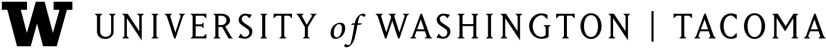 Office of Undergraduate EducationTCORE 101 F“I’m Batman”: Intersections of Pop Culture and Identity 
SLN: 20024Course DescriptionAs consumers of popular culture, most of us are guilty of defending our favorite TV shows long after they’ve been cancelled, arguing about the likability of a hero in a film, or even debating the merit of trash TV.  In an era where you can take Buzzfeed quizzes to determine which super hero or Marvel villain  you most resemble, it is important to question why our relationship with such cultural texts matters. This course      will interrogate the relationship between popular culture, representations of identity, and its consumers. We will examine texts ranging from YouTube memes to award-winning television shows in order to question how and why these texts create meaning for viewers.  We will work to bring outside voices and ideas into conversation with our own regarding cultural texts, and by writing about works that we may not easily consider “academic,” we will practice skills of interpretation and reflection in order to ask “Why do these texts matter to us?”Some composition-based questions we will explore this quarter: How does our writing fit within ongoing conversations?
 What rhetorical tools do writers use to make their works more explicit and engaging?
 How do we best create written works? What are some of our major roadblocks? 
 Who is meant to read our writing? How can we write with an audience in mind? Required MaterialsReadings posted to our Canvas Page (located under “Readings” link from main page)Access to our Canvas site: canvas.uw.eduUSB drive, or reliable email to send yourself drafts (for days when we do review/homework)Writing materials each class period—you don’t have to have a journal dedicated to this class. But make sure you don’t lose any in-class writes. CoreThe Core program consists of a coordinated series of courses that represent the various disciplines in the university.  This course, along with the others in your cohort, fulfills one of the university’s general education requirements in each of the areas of knowledge plus composition.  The courses are designed to both support and challenge you to develop the critical thinking, writing, research, and analytical skills you’ll need at UWT while introducing you to relevant topics in the social sciences, humanities, and sciences.Learning objectivesCritical Thinking, Reading, and Writing: -reading and writing for inquiry, learning, thinking, and communicating
- employing skills of summarization, evaluation, analysis , and synthesis of outside ideas
- entering into a conversation with outside ideas in order to make new, original arguments in writing Rhetorical Strategies: -building a larger understanding of the rhetorical purpose of academic writing
-working to develop a voice of authority in response to uncertainty in writing
-exploring the ideas of those who have dissimilar life experiences or even complicating arguments in order to develop your discussionSelf-Assessment- developing a working vocabulary in regard to the writing process in order to discuss work with others- exploring the ways in which peer response can positively complicate the writing process
- assessing how one’s personal experiences, perspective, and voice can work in response to the discussion at hand (both verbal and written)Course PracticesAll the work in this course will be organized around the interdependent acts of reading, writing, and discussion.  The goals of this course culminate in you becoming a better, more conscious language user, so what we do in 101 is designed to be completely inter-connected.  “OMG. It didn’t hit me until the middle of the quarter that I could have been using all 
of my in-class writings and idea work for homework assignments and major essays.”– Fall 14 student (used with permission)Writing Projects:The formal writing assignments in 101 are sequenced to teach you how to generate and develop ideas from academic reading, how to focus and shape those ideas into cohesive and organized papers, and how to write in a style appropriate for the various disciplines in the university.  Our larger writing projects will be produced in and out of class, and each will take a large chunk of the quarter. Participation Grade: 
Your participation grade for this course relies on two things: your being present for our class activities and your preparedness for class. If you come to a draft day without a draft, regularly come to class without having your reading done, don’t take part in class writing times, and/or don’t take part in group conversations, this grade will take the heat. If you don’t receive full credit for participation in class, I will note on Canvas why that was.Quizzes: Once every two weeks or so, we’ll have a short, informal “quiz” over a class term, reading, or practice. These may take the place of the participation for that day, or they may be additional points. See Canvas for ways you can partially make these up if missed.Coursework: This is a class where we use writing to discover and learn instead of just doing writing to show others what we know.  It is also a place where we learn how writing works by experimenting inside it.  Every day I’ll be asking you to write in and out of class. Between formal drafts of class projects, you will complete smaller writing assignments to apply various techniques for development, focus, and style. This practice work is brief, rarely more than a page or two.  It will be up to you to use the feedback on these pieces to revise your whole papers.Discussions:
We will discuss nearly everything in this class—seriously. I will, of course, lead larger group discussions many days, but you will be responsible for taking part in small-group discussions at least once a class period. This will require you to be prepared for class and engaged with the ongoing conversation. Planned Extra Credit Opportunities: 	 BEFORE JANUARY 27th: Visit my office (BHS 105) at one point during the first three weeks of class 	 BEFORE the first paper due date: Take a picture of yourself in the Teaching and Learning Center	ANYTIME: Schedule and attend a meeting with a writing tutor at the TLC anytime during the quarterEvaluation*Note: “Project” grades may include draft work, peer review, etc.Final grades in the “A” range (4.0) will be reserved strictly for exceptional work. “B” grades (3.0) will be considered for work above the average. “C” grades (2.0) will reflect the typical expectations of college work for a freshman-level class. “D” grades will be for work below assigned expectations. “F” grades will be for work that does not meet any of the assigned standards.

UWT Grade Scale:
Letter grade 		Grade Point Equivalent & % Notes
A 			4.0               (96% and above)                 
A- 			3.5 - 3.8       
B+		 	3.2 - 3.4                   
B 			2.9 - 3.1                     
B- 			2.5 - 2.8                       
C+ 			2.2 - 2.4                                   
C 			1.9 - 2.1                                       
C- 			1.5 - 1.8                                       
D+ 			1.2 - 1.4                                
D 			0.9 - 1.1                                                           
D- 			0.7 - 0.8 Lowest passing grade                           
E 			0.0 Failure or Unofficial Withdrawal.  
              No credit earned.Class PoliciesLate Work: Late work is annoying for a lot of reasons. I do not give full credit for any assignments turned in beyond the class period in which they are due. Don’t skip class just because you didn’t do the homework. Most days, you will still be valuable to the class conversation even without your HW. If you miss class and would like to turn an assignment in for full credit, it must be received before the beginning of our class period via email or other means.                   If you email me late work, please be patient and label it in email as clearly as possible.                  Major essays that are turned in late will lose 5% each 24hour period it’s late. After 3 days,  
               it will not be accepted.Communication: I am fairly available via email. Because I get a zillion emails a day on my main address (ccarle@uw.edu), I recommend that you contact me through the Canvas email system, instead.   If you email me please give me at least 8 hours to respond.  When you email me, it would do you well to have a salutation (“Hi Caitlin,”) and to sign your email (“Thanks, [your name]”). Believe me, this has more of an impact on my mood when responding than I’d like to admit!Conduct: This is a college course, and therefore this institution, your classmates, and I have high standards for your behavior during this quarter. Any conduct that makes our learning environment less safe or impedes another student’s learning is absolutely unacceptable. There is a zero-tolerance policy in place in this class; if I believe any student is infringing upon another student’s right to learn in this class, s/he will be removed from the class period, and his/her place in our class will be up for discussion. Electronics: While we will have times during writing sessions where you may listen to music, it makes me CRAZY when a student has headphones in/on during class discussions. Please remove all headphones or earbuds when in our classroom. Please turn your cell phones to silent or vibrate when you enter class. If you are expecting an important call, you must leave the classroom to take it. Be respectful in not disturbing others. If you’re being annoying with your phone, I’ll ask you to leave—it is just extremely distracting, and I’m nosy.   Laptops: No laptops open in class if we’re chatting or working together. Feel free to bring it with you for  
                          writing times, but do not have it open during class discussions.  Plagiarism and Academic Dishonesty: Plagiarism occurs when you knowingly submit someone else's ideas or words as your own. Plagiarism is an act of intentional deception that is dishonest, and robs you of the most important product of education---the actual learning. Plagiarism includes using someone else’s words as your own without noting it in your text, submitting someone else’s work as your own, and submitting papers for this class that you have submitted to others (without the permission of your previous teacher as well as my permission).  If I suspect academic dishonesty, I will discuss it with you; plagiarism will result in a failed assignment. Repeated plagiarism (whether fully intended or not) or cheating will result in your failing this course. Talk to me if you are struggling—plagiarism is much less productive. For more information, please refer to the Academic Honesty: Cheating and Plagiarism document prepared by the Committee on Academic Conduct in the College of Arts and Sciences, UW Seattle: http://depts.washington.edu/grading/issue1/honesty.htmSupport ServicesTeaching and Learning Center: The TLC is awesome and FREE! It provides a wide variety of instructional resources and support for teaching and learning at UW Tacoma. They are here to assist you in achieving your goals and provide math/quantitative, writing, science, and other tutoring services.Online: http://www.tacoma.uw.edu/teaching-learning-center/teaching-learning-centerCounseling Services: Located in MAT 354, the Counseling Center is free to students. This is a wonderful place to reach out to if you are feeling uneasy or overwhelmed with personal or academic stresses. Library: The UWT Library provides resources and services to support students at all levels of expertise. They guide students through the research process, helping them learn how to develop effective research strategies and find and evaluate appropriate resources. For more information about the Library and its services, see:                                                             http://www.tacoma.washington.edu/library/Disability Support Services: The University of Washington Tacoma is committed to making physical facilities and instructional programs more accessible to students with disabilities. Disability Support Services (DSS) functions as the focal point for coordination of services for students with disabilities. In compliance with Title II or the Americans with Disabilities Act, any enrolled student at UW Tacoma who has an appropriately documented physical, emotional, or mental disability that substantially limits one or more major life activities [including walking, seeing, hearing, speaking, breathing, learning and working], is eligible for services from DSS.  To schedule an appointment with a counselor, please call (253) 692-4522.  Consult the web page below for a complete description of services.http://www.tacoma.washington.edu/studentaffairs/SHW/dss_about.cfmCampus and Safety Informationhttp://www.tacoma.washington.edu/safety/emergency/Emergency_plan.pdfEscort Service: Safety Escorts are available Monday – Thursday 6:00AM - 11:00PM . They can be reached either through the duty officer or by calling 253-692-4416.In case of a fire alarm: Take your valuables and leave the building. Plan to return to class once the alarm has stopped. Do not return until you have received an all clear from somebody "official," the web or email.In case of an earthquake: DROP, COVER, and HOLD. Once the shaking stops, take your valuables and leave the building. Do not plan to return for the rest of the day. Do not return to the building until you have received an all clear from somebody "official," the web‚ or email.  Inclement Weather: Call (253) 383-INFO to determine whether campus operations have been suspended. If there is sketchy weather, check your Canvas email. Even if class is cancelled, I may have you submit assignments online and/or assign work for the next class. It is still your responsibility to check (even if you are making a snowman at the same time). I look forward to a great quarter in this class! Class Time & LocationTuesday/Thursday12:50—2:55BHS 103InstructorCaitlin CarleCaitlin CarleContact InformationEmail – Recommended that you use the Canvas inboxOr: ccarle@uw.eduOffice Hours Info:Where: BHS 105When: Tues/Thurs 9AM—10AM
Or by appointment (email me)Coursework30%Participation + Quizzes15%Essay 1 Project20%Essay 2 Project20%Portfolio  & Reflective Notes15%